{INSERT NAME OF YOUR CLINIC}EBP PRE-GROUP SCREENING FORM
EBP Group: ____________________________  Facilitator(s): ___________________________  Date: _____________Referral Source: _____________________________________Primary Provider: ___________________________________Patient’s Reason for Wanting to Join Group: What are you hoping to learn from participating in the group?How motivated are you to get help for this condition on a scale of 0-10, where 0 is not at all motivated and a 10 is completely motivated?   How motivated are you to attend group therapy on a scale of 0-10, where 0 is not at all motivated and a 10 is completely motivated?? Do you have any worries or fears about starting the group?Past History of Therapy:Have you ever tried this therapy before?  	Y   /   N           If yes, in group or individual therapy?	Group   /   IndividualHave you ever stopped a treatment before it concluded or before the goals were met?	Y   /   N           If yes, what led to that? __________________________________________Confirm Understanding of Group Logistics: Are you able to attend at the set date and time?	      Y   /   N	If no, what is your preferred day and time?	M   /   T   /   W   /   R   /   F  		AM   /   PM Review group format (content/focus on diagnosis, treatment goals, structure, time, attendance requirement, number of sessions, ground rules, not a process group, homework, etc.). Do you agree? 	Y   /   N Outcome Measures (Baseline)Clinic-Specific Inclusion Criteria Reference Table {{adjust as needed}}Summarize Screening of Current Suitability for Group: Inclusion factors: ________________________________________________________________________________ Exclusion factors: _______________________________________________________________________________Problem with alcohol/drug use:  Y / N		Treatment for alcohol/drug use:  Past / Present  Current prescription medications for symptoms related to sleep or anxiety: ______________________________________________________________________________________________________________________________Circle:			Yes			No	(Reason): ________________________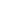 Screening performed by: _________________________________________	Date: _______________________Reviewed by: __________________________________________________ 	Date: _______________________If not appropriate for group, describe recommendation(s) made to patient: ________________________________If not appropriate for group, describe action taken by staff: ___________________________________________________________________________________________________________________________________________Action performed by: ___________________________________________	Date: _______________________
Reviewed by: __________________________________________________ 	Date: _______________________PatientRankDOB GenderContact InformationName of GroupDiagnoses or Issues that are Appropriate (circle)Cut-off Scores (if used)Cognitive Processing 
Therapy (CPT)PTSD. Plus co-morbidities: Depression, substance misuse, Dissociative D/O (if controlled), bereavement, childhood abuse, adjustment D/O, mTBIPCL-5: >____ Depression Management GroupAny unipolar depressive disorder: (major, persistent, unspecified, single/recurrent episode, etc.)including Adjustment D/O with depressed moodPHQ-9: >____Anxiety Group (Transdiagnostic)Generalized Anxiety D/O, Panic D/O, Specific Phobia, Social Phobia, Obsessive-Compulsive D/O, PTSDGAD-7 >____CBT-Insomnia GroupInsomniaISI >____Stress Management GroupPatient report of stress at home, work, or relationships N/APossible inclusion factors:Issues compatible with goals of group, motivation to change, ability to participate appropriately: share information, communicate sufficiently, complete assignments and outcome measures, etc.Issues compatible with goals of group, motivation to change, ability to participate appropriately: share information, communicate sufficiently, complete assignments and outcome measures, etc.Possible exclusion factors:Acute crisis, chronic psychosis, insufficient impulse control, marked anti-social traits, victim/perpetrator/other severe incompatibility with current member, gender or trauma type (if specified), leaving/will not be able to complete group, asymptomatic, etc.Acute crisis, chronic psychosis, insufficient impulse control, marked anti-social traits, victim/perpetrator/other severe incompatibility with current member, gender or trauma type (if specified), leaving/will not be able to complete group, asymptomatic, etc.